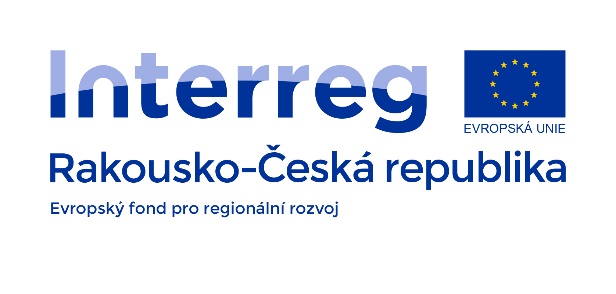 Zápis z 5. jednání projektu TRANSREGIO16.7. 2020, 10:00 – 12:30Via MS TeamsPřítomni:Za vedoucího partnera – CDV: Jan Perůtka, Jiřina Veselá, Pavel Skládaný, Andreas ZimmerZa PP2 – FHSTP: Otfried Knoll, Frank Michelberger, Thomas Preslmayr, Bernhard Rüger, Kevin Pyrek Za PP3 – VUT: Herbert SeelmannNavržená agenda (CDV):Working packages1)	T2 Determination of necessary capacities – Modelling in OpenTrack – what is missing, what else data are needed?2)	T3 first stage of route selection (from 4 options) – how to start with this task?3)	T3 Inspection in terrain – what are the results for potential variants?4)	T4 Required data – make a list of all required data. How it goes with Rail Cargo Austria?5)	T5 CBA – what we can do on before designing individual variants?6)	T6 – Part of CBA. What will bet he added value of this package? 7)	T7 – Prognostic modela.	situation with prognostic model in Czech domestic transportb.	prognostic model of cross-border passenger transport – let´s start and cooperatec.	Prognostic model of freight transport – terms? our expectations8)	Activities that can be done before the prognostic model is finishedPartner monitoring report9)	Change request – statutory representative, budget, change part of the text – insert and update in eMS in German. No project prolongation.10)	Short description about partner monitoring report11)	Potential learnings from this process12)	Monitoring report at level of whole project – by the end of October, needed translation Czech/GermanPublicity13)	Target groups – communication plan – it is necessary to regularly communicate, consult and present the Transregio project to the professional public. 14)	Web site, I-box – tourist destination15)	Poster, Roll up – Is already somewhere posted?Others16)	September 12 – Celebrations of the 150th anniversary of the opening of railway line Brno – Hevlin – Vienna – Saturday, brief presentation of the TRANSREGIO project and current state of the study – suitable for successful publicity17)	Sharepoint – keep up to date, CDV is not allowed to use this free sharepoints – switch to ONEDRIVE18)	Term for next meeting: September/October – before Project monitoring report, maybe before 150th anniversaryObsah Jednání:Po vyřešení drobných problémů se spojením se začalo diskutovat k jednotlivým bodům přiložené agendy.1)	Pracovní balíček T1 je prakticky hotov. Balíček T2 je závislý na modelování a simulacích v softwaru Open Track; Modelování infrastruktury je až na výjimky hotovo – zbývá jen propojit přeshraniční úseky. Potom lze pokračovat se simulací současného jízdního řádu a po dokončení prognózy se bude simulovat výhledová doprava, z čehož by měly být jasné opatření pro zvýšení kapacity dotčených tratí. Thomas a Herbert plánují schůzku v St. Pöltenu domluví se na postupu při simulaci.2)	T3 – CDV připraví dokument s vhodnou metodou pro výběr nejvhodnější trasy mezi Vídní a Brnem a zvolí zásadní hodnotící parametry. FHSTP tyto parametry doplní a společně pak vybereme nejvhodnější variantu.3)	T3 – Zástupce VUT poreferoval o zjištěních z terénního průzkumu. Navržení variant je z velké části na prognostickém modelu, avšak je možné nějaké varianty navrhnout již nyní – jedná se např. o variantu „minimální“, která bude určitě spočívat v dílčích zvýšeních traťové rychlosti, elektrizaci apod. Ostatní varianty je možné zpracovat až po dokončení prognózy. CDV a VUT se sejdou a budou projednávat možnosti týkajících se železničních přejezdů.4)	T4 – Průběžně jsou získávána požadovaná data. FHSTP má fyzicky již většinu dat, avšak nemá dohodu s poskytovatelem o jejich možném použití v projektu – nutno dořešit – aktuálně řeší Andreas Zimmer. Za CDV se postupně taky daří získávat data, avšak stále nejsou k dispozici všechna. Bude zpracován přehledný soupis dat – což již máme k dispozici, co je potřeba ještě získat.5, 6)	T5, T6 – pro CBA je připraven koncept a předběžný postup, avšak začít se zpracováním tohoto balíčku lze až po dokončení jednotlivých variant. Práce na tomto balíčku se předpokládají tedy v závěru roku 2020.7)	T7 – CDV v současnosti zpracovává prognostický model pro osobní dopravu na území ČR – předpoklad jeho dokončení je do konce července. Poté společně s FHSTP posoudí jeho vypovídající schopnost a případně vychytají nepřesnosti a doladí prognostické hodnoty týkající se přeshraniční osobní dopravy. Od 1. 8. 2020 by měl začít proces zpracování prognostického modelu nákladní dopravy – bude zpracovávat externí firma. Hotovo by mělo být do konce září.8)	Možné činnosti před dokončením prognostického modelu: T2 – simulace současného jízdního řádu. T3 – výběr nejvhodnější trasy v relaci Brno – Vídeň, příprava varianty minimální (českém území). T4 získání všech potřebných dat a vyřešení okolností s jejich využitím v projektu. T7 – dokončení prognózy pro osobní dopravu.9)	„Change request“ – ze strany FHSTP je potřeba vložit schválené změny do projektové žádosti (přesun financí mezi vybranými kapitolami, změna statutárního zástupce, nová formulace věty na str. 58 v balíčku T2). CDV, jako vedoucí partner následně dokončí řízení v systému eMS. FHSTP kontaktuje rakouský kontrolní orgán a po umožnění editace projektové žádosti provede požadované změny.10)	Diskuse nad „Monitorovacími zprávami za partnera“ – všechny Partner Reports za jednotlivé partnery byly podány v termínu do 30. června 2020). V pětidenní lhůtě od podání zprávy do systému eMS nebyly vzneseny žádné požadavky na doplnění, tzn. podání proběhlo úspěšně. Nyní probíhá tříměsíční kontrola a je nutné rychle reagovat na vznesené požadavky (do 5 pracovních dnů).11)	Bylo diskutováno, jaké důkazy „proofs“ musí FHSTP navíc oproti CDV dokladovat – fotky na doložení publicity, předpokládá kontrola věcného obsahu projektu experty – CDV má za úkol zjistit, kdo experty vybírá.12)	Na základě „Monitorovacích zpráv za partnera“ zpracuje vedoucí partner (CDV) dvojjazyčně tzv. „Project Report“ (potřeba mít přeloženou Partner Report rakouského partnera FHSTP), za všechny partnery, s termínem podání zprávy do konce října. Jakmile bude „Project Report“ kompletní a odsouhlasený (na kontrolu je 1 měsíc), sekretariát tuto informaci postoupí Řídícímu orgánu a následně bude realizována platba.13)	Připomínka, že je nutné pravidelně komunikovat s cílovými skupinami a konzultovat s nimi zamýšlené postupy.14)	Webové stránky jsou formálně dostatečně připraveny a jsou reprezentativní. Nyní se bude doplňovat sekce galerie – tam je vhodné doplnit fotografie z terénního průzkumu (VUT). Do novinek začít postupně vkládat nějaké prvotní výsledky – smysluplnější výsledky bude možné formulovat po zpracování prognózy. I-box – nutné podobné aktualizace jako jsou na webových stránkách.15)	Bannery a postery jsou dokončeny a již vyvěšeny na některých místech. Současně se projednávají další možnosti publikace těchto materiálů.16)	12. 9. 2020 – výročí 150 let otevření železnice Brno – Hevlín – Vídeň, padl návrh zúčastnit se oslav a prezentovat zde projekt TRANSREGIO; prezentaci připravit společně s FHSTP VUT. Nicméně FHSTP se osobně nemůže zúčastnit, jelikož začíná semestr. Zeptat se starosty v Hevlíně, zda bude oslava organizována společně s obcí Laa a bude cílena i na rakouské návštěvníky.17)	CDV informovalo, že sharepoint na Google drive nebude možné dále používat a všechny materiály se tak přesunou na nově zřizovaný shraepoint na ONEDRIVE.18)	Další jednání se uskuteční v první půli října. CDV navrhne 2 až 3 termíny v rozmezí 5. – 16. října 2020.19)	 V týdnu 23. – 27. 11. 2020 bude na FHSTP organizován tzv. International week – předběžně bylo domluveno že CDV/VUT/FHSTP společně odprezentuje projekt Transregio v anglickém jazyce.Zpracoval: CDV, VUT, FHSTP